
Registered Charity No: 1148535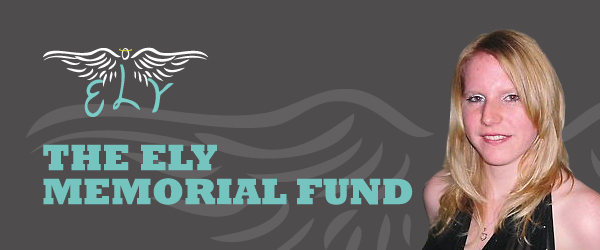 ELY CHARITY GOLF DAY

BURGHILL VALLEY GOLF CLUB
ON SATURDAY THE 21ST JULY 2018
ENTRY £120 - ANY FOUR BALL TEAM
TEAM TROPHIES, RAFFLE & MEAL
Please complete the form and return with the entry fee to 
Ange Tyler, 39 Grandison Rise, Hereford HR1 1PP by  Friday 6th July 2018.   
If you wish to pay by BACS please contact me via email: hugs4u@ely-memorial-fund.org.ukTeam NameIndividual Names Email address of Team Captain    Preferred Tee Time between9.30 – 1.30pmHandicap